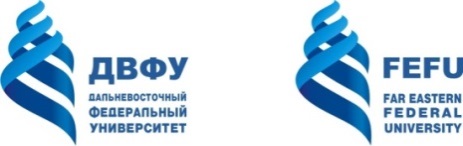 МИНИСТЕРСТВО НАУКИ И ВЫСШЕГО ОБРАЗОВАНИЯ РОССИЙСКОЙ ФЕДЕРАЦИИФедеральное государственное автономное образовательное учреждение высшего образования«Дальневосточный федеральный университет»(ДВФУ)Школа Экономики и менеджментаКафедра сервиса и туризмаОБЩАЯ ХАРАКТЕРИСТИКАОСНОВНОЙ ПРОФЕССИОНАЛЬНОЙ ОБРАЗОВАТЕЛЬНОЙ ПРОГРАММЫНАПРАВЛЕНИЕ ПОДГОТОВКИ43.04.02 ТуризмПрограмма академической магистратуры«Индустрия туризма и гостеприимства /International Tourism and Hospitality»Квалификация выпускника – магистрФорма обучения: очнаяНормативный срок освоения программы (очная форма обучения) 2годаВладивосток 2020ЛИСТ СОГЛАСОВАНИЯОсновной профессиональной образовательной программыОсновная образовательная программа высшего образования (ОПОП ВО) составлена в соответствии с требованиями Федерального государственного образовательного стандарта по направлению подготовки 43.04.02 Туризм утвержденного приказом Министерства образования и науки Российской Федерации от 15 июня 2019 г. №556.Рассмотрена и утверждена на заседании УС Школы ___________ « _____ » ____________ 20__ г. (протоколСодержаниеОбщие положения ......................................................................................................Термины, определения и сокращения....................................................................... I. Документы, регламентирующие организацию и содержание учебного процесса....................................................................................................... 1.1 Учебный план................................................................................................................1.2 Календарный график учебного процесса...................................................................1.3 Матрица формирования компетенций....................................................................... 1.4 Рабочие программы учебных дисциплин (РПУД)....................................................1.5 Программы практик.....................................................................................................1.6 Программа научно-исследовательской работы.........................................................1.7 Программа государственной итоговой аттестации..................................................II. Фактическое ресурсное обеспечение реализации ОПОП.........................................2.1 Сведения о кадровом обеспечении ОПОП................................................................2.2Сведения о наличии печатных и электронных образовательных и информационных ресурсов по ОПОП.......................................................................................................2.3 Сведения о материально-техническом обеспечении ОПОП..................................2.4 Сведения о результатах научной деятельности преподавателей...........................Общие положенияОсновная профессиональная образовательная программа (ОПОП) магистратуры, реализуемая федеральным государственным автономным образовательным учреждением высшего образования «Дальневосточный федеральный университет» по направлению подготовки 43.04.02 Туризм представляет собой систему документов, на основе Федерального государственного образовательного стандарта по направлению подготовки высшего образования (ФГОС ВО 3++), с учетом соответствующей примерной основной образовательной программы, включенной в реестр примерных основных образовательных программ (далее ПООП).Направленность ОПОП ориентирована на:область (области) профессиональной деятельности и сферу (сферы) профессиональной деятельности выпускников:01 Образование и наука (в сферах: профессионального обучения, профессионального образования, дополнительного образования, научных исследований в области туризма)33 Сервис, оказание услуг населению (торговля, техническое обслуживание, предоставление персональных услуг, услуги гостеприимства, общественное питание и прочие) ( в сферах: оказания туристских и экскурсионных услуг населению и иных услуг, необходимых для организации и реализации путешествий, формирования и продвижения и реализации туристского продукта; деятельности объектов туристской индустрии и туристских сервисов; деятельности по проектированию, комплексному освоению и управления туристскими территориями; деятельности по проектированию, комплексному освоению и управлению туристскими территориями; деятельности по разработке и оценке проектов в сфере туризма; государственного регулирования и саморегулирования).Выпускники могут осуществлять профессиональную деятельность в других областях профессиональной деятельности и (или) сферах профессиональной деятельности при условии соответствия уровня их образования и полученных компетенций требованиям к квалификации  работника.В рамках освоения программы магистратуры выпускники готовятся к решению задач профессиональной деятельности следующих типов:организационно-управленческой;проектнойнаучно-исследовательскойНаправленность программы определяет предметно-тематическое содержание, преобладающие виды учебной деятельности обучающегося и требования к результатам освоения ОПОП. Квалификация, присваиваемая выпускникам образовательной программы: магистр.ОПОП представляет собой комплекс основных характеристик образования (объем, содержание, планируемые результаты), организационно-педагогических условий, форм аттестации, который представлен в виде аннотации (общей характеристики) образовательной программы, учебного плана, календарного учебного графика, рабочих программ дисциплин (модулей), включающих оценочные средства и методические материалы, программ практик, программ научно-исследовательской работы и государственной итоговой аттестации, а также сведений о фактическом ресурсном обеспечении образовательного процесса. Нормативная база для разработки ОПОПНормативную правовую базу разработки ОПОП составляют:– Федеральный закон от 29 декабря 2012 г. № 273-ФЗ «Об образовании в Российской Федерации»;– нормативные документы Министерства науки и высшего образования Российской Федерации (Министерство образования и науки Российской Федерации), Федеральной службы по надзору в сфере образования и науки;– Федеральный государственный образовательный стандарт высшего образования по направлению подготовки 43.04.02 Туризм, утвержденный приказом Министерства образования и науки Российской Федерации от 15.06.2017 № 556 – приказ Министерства образования и науки Российской Федерации– внутренние нормативные акты и документы ДВФУ.Термины, определения, обозначения, сокращенияВО – высшее образование;ГИА – государственная итоговая аттестация;НИР – научно-исследовательская работа;ОВЗ – ограниченные возможности здоровьяОПК – общепрофессиональные компетенции;ОПОП – основная профессиональная образовательная программа;ОС ВО ДВФУ – образовательный стандарт высшего образования, самостоятельно устанавливаемый ДВФУ;ОТФ – обобщенная трудовая функция;ПК – профессиональные компетенции;ПООП – примерная основная профессиональная программа;ПСК – профессионально-специализированные компетенции;РПД – рабочая программа дисциплины.СПК – специальные профессиональные компетенции;УК – универсальные компетенции;УПК – универсальные профессиональные компетенции;ФГОС ВО 3++ – федеральный государственный образовательный стандарт высшего образования. Цели и задачи основной профессиональной образовательной программыСоциальная значимость (миссия) ОПОП ВО по направлению подготовки 43.04.02 Туризм магистерская программа  ««Индустрия туризма и гостеприимства/International Tourism and Hospitality» состоит в подготовке высокопрофессиональных специалистов, способных с целью удовлетворения социально-экономических потребностей региона принимать эффективные управленческие решения в соответствии со стратегическими направлениями государства. Миссия ОПОП ВО по направлению подготовки 43.04.02 Туризм заключается в комплексной подготовке высококвалифицированного специалиста, ориентированного на организационно-управленческий, научно-исследовательский и производственно-технологический виды профессиональной деятельности в области туризма, способного осуществлять профессиональную деятельность в современном информационном обществе; обладающего самостоятельностью в культуре мышления, обобщения, анализа и восприятия информации; толерантного в восприятии окружающей среды; способного принимать самостоятельные решения; использующего возможности новых технологий для достижения поставленных целей, основ научной деятельности.Цель ОПОП - развитие у студентов личностных качеств, формирование общекультурных, обще профессиональных и профессиональных компетенций в соответствии с ОС ВО ДВФУ по направлению подготовки 43.04.02 Туризм магистерская программа  «Индустрия туризма и гостеприимства/International Tourism and Hospitality» определяющих способность выпускника (магистра) к активной общественной и профессиональной деятельности или продолжению образования.Задачи образовательной программы: 1. Приобретение глубоких знаний и профессиональных навыков в области туризма, знание последних мировых достижений в отрасли и политики Российского государства в сфере международных обменов; знание перспектив развития туристской отрасли, современных средств вычислительной техники, методик проведения научных исследований, проектных работ регионального уровня; стандартов и технических условий, регламентирующих туристскую сферу. 2. Умение эффективно использовать навыки научно-исследовательской работы при разработке региональных программ развития туризма, формировании туристских кластеров, реестров и кадастров туристских ресурсов; принимать оперативные и стратегические управленческие решения в сфере туризма; прогнозировать тенденции развития туристских рынков и оперативно реагировать на возникшие изменения; умение моделировать и оптимизировать управленческие и технологические решения; анализировать научную и справочную литературу и источники всемирной сети интернет. 3. Овладение методами внедрения научного подхода к выбору и принятию управленческих решений при разработке и реализации туристских программ, организации работы коллектива исполнителей, принятия исполнительских решений при разбросе мнений и конфликте интересов, определения порядка выполнения работ, поиска оптимальных решений при разработке туристских программ уровня предприятия, города, региона с учетом требований качества, надежности и экономической целесообразности, а также сроков исполнения, безопасности жизнедеятельности и экологической чистоты.Особенности образовательной программы – направленность на удовлетворение потребностей региона; использование в учебном процессе современных образовательных и информационных технологий; обеспечение возможности выбора индивидуальных образовательных траекторий.Задачами программы по направлению подготовки 43.04.02 Туризм магистерская программа  «Индустрия туризма и гостеприимства/International Tourism and Hospitality» являются Подготовка нового поколения специалистов, имеющих инновационное мышление, способных создавать новые туристские продукты, продуктивно управлять и развивать отрасль.Приобретение глубоких знаний и профессиональных навыков в области туризма, знание последних мировых достижений в отрасли и политики Российского государства в сфере международных обменов; знание перспектив развития туристской отрасли, современных средств вычислительной техники, методик проведения научных исследований, проектных работ регионального уровня; стандартов и технических условий, регламентирующих туристскую сферу. Умение эффективно использовать навыки научно-исследовательской работы при разработке региональных программ развития туризма, формировании туристских кластеров, реестров и кадастров туристских ресурсов; принимать оперативные и стратегические управленческие решения в сфере туризма; прогнозировать тенденции развития туристских рынков и оперативно реагировать на возникшие изменения; умение моделировать и оптимизировать управленческие и технологические решения; анализировать научную и справочную литературу и источники всемирной сети интернет. Овладение методами внедрения научного подхода к выбору и принятию управленческих решений при разработке и реализации туристских программ, организации работы коллектива исполнителей, принятия исполнительских решений при разбросе мнений и конфликте интересов, определения порядка выполнения работ, поиска оптимальных решений при разработке туристских программ уровня предприятия, города, региона с учетом требований качества, надежности и экономической целесообразности, а также сроков исполнения, безопасности жизнедеятельности и экологической чистоты.Трудоемкость ОПОП по направлению подготовкиНормативный срок освоения ОПОП магистратуры составляет 2 года для очной формы обучения. Общая трудоемкость освоения основной образовательной программы для очной формы обучения составляет 120 зачетных единиц (60 зачетных единиц за учебный год).Область профессиональной деятельностиОбласть профессиональной деятельности выпускников, освоивших программу магистратуры, включает: разработку и реализацию туристских продуктов и услуг, обладающих качествами, удовлетворяющими требования потребителей, организацию комплексного туристского обслуживания в основных секторах туристской индустрии, проектирование туристско- рекреационных зон и комплексов, управление ими.01 Образование и наука (в сферах: профессионального обучения, профессионального образования, дополнительного образования, научных исследований в области туризма)33 Сервис , оказание услуг населению (торговля, техническое обслуживание, предоставление персональных услуг, услуги гостеприимства, общественное питание и прочие) ( в сферах: оказания туристских и экскурсионных услуг населению и иных услуг, необходимых для организации и реализации путешествий, формирования и продвижения и реализации туристского продукта; деятельности объектов туристской индустрии и туристских сервисов; деятельности по проектированию, комплексному освоению и управления туристскими территориями; деятельности по проектированию, комплексному освоению и управлению туристскими территориями; деятельности по разработке и оценке проектов в сфере туризма; государственного регулирования и саморегулирования).Выпускники могут осуществлять профессиональную деятельность в других областях профессиональной деятельности и (или) сферах профессиональной деятельности при условии соответствия уровня их образования и полученных компетенций требованиям к квалификации  работника. Объекты профессиональной деятельностиОбъектами профессиональной деятельности выпускников, освоивших программу магистратуры, являются: потребители услуг туристской индустрии, их потребности; туристский продукт; туристские ресурсы – природные, исторические, социально-культурные объекты, включающие объекты туристского показа, а также иные объекты, способные удовлетворить духовные и иные потребности туристов, содействовать поддержанию их жизнедеятельности, восстановлению и развитию их физических сил и здоровья; технологические процессы предоставления услуг туристской индустрии; результаты интеллектуальной деятельности; нематериальные активы, принадлежащие субъектам туристской индустрии на праве собственности или ином законном основании; предприятия индустрии туризма – средства размещения; средства транспорта; объекты общественного питания; объекты санаторно-курортного лечения и отдыха, спортивно оздоровительных услуг; объекты и средства развлечения, познавательного делового и иного назначения; объекты, экскурсионной деятельности; организации, предоставляющие услуги экскурсоводов (гидов), гидов-переводчиков, инструкторов-проводников; иные предприятия туристской индустрии и другие объекты, связанные с разработкой и реализацией туристского продукта и туристских услуг; информационные ресурсы и системы туристской деятельности, средства обеспечения автоматизированных информационных систем и их технологийОбъекты профессиональной деятельности:Требования к результатам освоения ОПОПВ результате освоения программы магистратуры у выпускника должны быть сформированы универсальные, общепрофессиональные и профессиональные компетенции.УК-1- Способен осуществлять критический анализ проблемных ситуаций на основе системного подхода, вырабатывать стратегию действийУК-2- Способен управлять проектом на всех этапах его жизненного циклаУК-3- Способен организовывать и руководить работой команды, вырабатывая командную стратегию для достижения поставленной целиУК-4- Способен применять современные коммуникативные технологии, в том числе на иностранном(ых) языке(ах), для академического и профессионального взаимодействияУК-5- Способен анализировать и учитывать разнообразие культур в процессе межкультурного взаимодействияУК-6- Способен определять и реализовывать приоритеты собственной деятельности и способы ее совершенствования на основе самооценкиОПК-1- Способен формировать технологическую концепцию туристской организации, организовывать внедрение технологических новаций и программного обеспечения в сфере туризмаОПК-2- Способен осуществлять стратегическое управление туристской деятельностью на различных уровнях управленияОПК-3- Способен разрабатывать и внедрять системы управления качеством услуг в сфере туризмаОПК-4- Способен разрабатывать и внедрять маркетинговые стратегии и программы в сфере туризмаОПК-5- Способен обеспечивать обоснование, разработку и внедрение экономической стратегии предприятия, приоритетных направлений его деятельности и уметь оценивать эффективность управленческих решенийОПК-6- Способен планировать и применять подходы, методы и технологии научно-прикладных исследований в избранной сфере профессиональнойОПК-7- Способен осуществлять педагогическую деятельность по основным профессиональным образовательным программам и дополнительным профессиональным программамПК-1- способен формулировать концепцию туристского предприятия, разрабатывать эффективную стратегию и формировать активную политику оценки рисков туристского предприятияПК-2- способен формировать кадровую политику туристского предприятияПК-3- способен разрабатывать новые туристские проекты соответствующие требованиям туристской индустрии, выявлять приоритетные направления в проектировании, составлять необходимую нормативно-правовую документациюПК-4- способен использовать результаты научных исследований для формирования программ комплексного туристского развития территорийПК-5- способен применять профессиональные знания технологического или методического характера, в том числе, инновационные для анализа и оценки профессиональной информации.Универсальные компетенции выпускников и индикаторы их достижения:Общепрофессиональные компетенции выпускников и индикаторы их достижения:Профессиональные компетенции выпускников и индикаторы их достижения:Специфические особенности ОПОПОрганизация учебного процесса осуществляется в соответствии с утвержденной образовательной программой, включающей документы и материалы, обновляемые ежегодно с учетом изменения законодательства, развития образовательных технологий, науки и потребностей работодателей.Специфика ОП заключается в формировании у учащихся клиентоориентированного подхода к потребителям услуг туристской индустрии. Другой особенностью является формирование инновационных туристских продуктов, создаваемых на основе передовых информационных и телекоммуникационных технологий, интеграция традиционных туров с виртуальными программами и широкое использование при их проектировании результатов интеллектуальной деятельности для персонификации элементов турпродуктов и индивидуализации личности потребителей (туристов)Особенностью данной образовательной программы является выраженный инновационный характер, предусматривающий использование в процессе обучение современных методов активного обучения, а также изучение инновационных практик современного туристского бизнеса России и зарубежных стран, формирование навыков и умений инновационного мышления, туристско-рекреационного проектирования, инновационного концептуального моделирования процессов, происходящих в мировой туристской индустрии. Другой особенностью программы является практико-ориентированный подход, что достигается подбором высококвалифицированных преподавателей и практиков. Основной акцент в процессе обучения делается на изучение специальных дисциплин, исследовательские проекты и производственные практики на предприятиях туризма и в органах управления туристской сферой. Благодаря этому магистерская программа в значительной степени ориентирована на международные требования и стандарты, что позволяет выпускникам найти работу на международном рынке туризма. Обучение в магистратуре по туризму предполагает применение самых современных технологий обучения. Погружение в уникальную обучающую среду происходит за счет постоянного контакта с преподавателями- практиками. Углубленная языковая подготовка позволяет изучать ряд дисциплин на английском языке, а небольшая численность групп магистрантов делает процесс обучения практически индивидуальным. Учебный процесс предусматривает стажировку в ведущих турфирмах г. Владивостока – членах Приморского отделения Российского союза туриндустрии. Выпускники магистратуры, успешно освоившие программу подготовки, готовы к профессиональной работе в туристской индустрии, к педагогической работе в высшей школе, а также к продолжению обучения в аспирантуре. Магистратура по направлению 43.04.02 Туризм дает фундаментальные знания в сфере туризма и сопутствующих наук, а также прикладные профессиональные навыки, концентрирует внимание на выбранной специализации, что способствует повышению конкурентоспособности выпускников магистратуры на рынке труда и в профессиональном сообществе в целом. Востребованность специалистов данного профиля на современном рынке труда по данным экспертной оценки, проведенной на основе выборочного анкетирования руководителей туристских предприятий Приморского края и запроса в Департамент туризма Приморского края составляет не менее 25 человек ежегодно в 2016-2020 гг., что в 1,8 раза превышает фактическое ежегодное число выпускников магистратуры, обучающихся за счет бюджета РФ. Выбор дисциплин базовой части основан на требованиях работодателей в части знания иностранных языков для межличностных коммуникаций в туристском бизнесе  системного, сбалансированного и научно-обоснованного подхода к планированию, прогнозированию и проектированию в туристской сфере, умения экономически обоснованно формировать программы регионального туристского развития и эффективного конкурентоспособного функционирования туристских предприятий способности изучать количественные и качественные экономические взаимосвязи в сфере туризма с помощью математических и статистических методов и моделей Research Methods (Методы исследования), а также управления предприятиями туризма и сферой туризма на региональном уровне  Дисциплины обязательной части: Hospitality and tourism industry: the theory and the practice (Индустрия туризма и гостеприимства: теория и практика, Digital tourism and hospitality (Цифровой туризм и гостеприимство ), Дизайн туризма направлены на формирование профессиональных компетенций с учетом запросов работодателей, а именно: обеспечение эффективного управления организацией, участие в организации функционировании систем государственного и муниципального управления, совершенствование управления в соответствии с тенденциями развития общества и государства. Перечисленные дисциплины необходимы и достаточны для формирования профессиональных компетенций выпускника с учетом запросов работодателей: департамента туризма Приморского края, Туристско-информационного центра Приморского края, ведущих туроператоров Приморского края: турфирмы ООО «Дальинтурист», ООО БММТ «Спутник», ООО «Диалог народов», ООО «Гавань», ООО «Фрегат-Аэро», ОО «Интурист», ООО «Билетур» и др. и современного рынка труда. Перспективы трудоустройства выпускников с учетом анализа востребованности специалистов данного профиля достигают 100% Характеристика активных/интерактивных методов и форм организации занятий, электронных образовательных технологий, применяемых при реализации ОПОПВ учебном процессе по направлению подготовки 43.04.02 Туризм магистерская программа «Индустрия туризма и гостеприимства/International Tourism and Hospitality» предусмотрено широкое применение активных и интерактивных методов и форм проведения занятий. Согласно учебному плану ОПОП с использованием активных и интерактивных методов и форм проводится 28,9%  аудиторных занятий (табл. 1).Реализация ОПОП по направлению подготовки 43.04.02 Туризм магистерская программа «Индустрия туризма и гостеприимства/International Tourism and Hospitality»  предусматривает использование современных образовательных электронных технологий в виде создания электронных учебных курсов.Таблица 1. Характеристика активных/интерактивных методов и форм организации занятий по ОПОПСтруктура м содержание ОПОПОсобенности организации образовательного процесса 
по образовательной программе для инвалидов и лиц с ограниченными возможностями здоровьяВ ДВФУ реализуется организационная модель инклюзивного образования – обеспечение равного доступа к образованию для всех обучающихся с учетом различных особых образовательных потребностей и индивидуальных возможностей студентов. Модель позволяет лицам, имеющим ограниченные возможности здоровья (ОВЗ), использовать образование как наиболее эффективный механизм развития личности, повышения своего социального статуса. В целях создания условий 
по обеспечению инклюзивного обучения инвалидов и лиц с ОВЗ структурные подразделения Университета выполняют следующие задачи:– Департамент по работе с абитуриентами организует профориентационную работу среди потенциальных абитуриентов, в том числе среди инвалидов и лиц с ОВЗ: дни открытых дверей, профориентационное тестирование, вебинары для выпускников школ, учебных заведений профессионального образования, консультации для данной категории обучающихся и их родителей по вопросам приема и обучения, готовит рекламно-информационные материалы, организует взаимодействие с образовательными организациями;– отделы внеучебной работы школ, совместно с департаментом стипендиальных и грантовых программ, осуществляют сопровождение инклюзивного обучения инвалидов, решение вопросов развития и обслуживания информационно-технологической базы инклюзивного обучения, элементов дистанционного обучения инвалидов, создание безбарьерной среды, сбор сведений об инвалидах и лицах с ОВЗ, обеспечивает их систематический учет на этапах их поступления, обучения, трудоустройства; – Департамент внеучебной работы ДВФУ обеспечивает адаптацию инвалидов и лиц с ОВЗ к условиям и режиму учебной деятельности, проводит мероприятия по созданию социокультурной толерантной среды, необходимой для формирования гражданской, правовой и профессиональной позиции соучастия, готовности всех членов коллектива к общению и сотрудничеству, к способности толерантно воспринимать социальные, личностные и культурные различия.Содержание высшего образования по образовательным программам 
и условия организации обучения лиц с ОВЗ определяются адаптированной образовательной программой, а для инвалидов также в соответствии 
с индивидуальной программой реабилитации, которая разрабатывается Федеральным учреждением медико-социальной экспертизы. Адаптированная образовательная программа разрабатывается при наличии заявления со стороны обучающегося (родителей, законных представителей) и медицинских показаний. Обучение по образовательным программам инвалидов и обучающихся с ОВЗ осуществляется организацией с учетом особенностей психофизического развития, индивидуальных возможностей 
и состояния здоровья. Выбор методов обучения в каждом отдельном случае обуславливается целями обучения, содержанием обучения, уровнем профессиональной подготовки педагогов, методического и материально- технического обеспечения, наличием времени на подготовку, с учетом особенностей психофизического развития, индивидуальных возможностей и состояния здоровья обучающихся. Университет обеспечивает обучающимся лицам с ОВЗ и инвалидам возможность освоения специализированных адаптационных дисциплин, включаемых в вариативную часть ОПОП. Преподаватели, курсы которых требуют выполнения определенных специфических действий и представляющих собой проблему или действие, невыполнимое для обучающихся, испытывающих трудности с передвижением или речью, обязаны учитывать эти особенности и предлагать инвалидам и лицам с ОВЗ альтернативные методы закрепления изучаемого материала. Своевременное информирование преподавателей об инвалидах и лицах с ОВЗ в конкретной группе осуществляется ответственным лицом, установленным приказом директора школы. В читальных залах научной библиотеки ДВФУ рабочие места для людей с ограниченными возможностями здоровья оснащены дисплеями и принтерами Брайля; оборудованы: портативными устройствами для чтения плоскопечатных текстов, сканирующими и читающими машинами видеоувеличителем с возможностью регуляции цветовых спектров; увеличивающими электронными лупами и ультразвуковыми маркировщиками. При необходимости для инвалидов и лиц с ОВЗ могут разрабатываться индивидуальные учебные планы и индивидуальные графики обучения. Срок получения высшего образования при обучении по индивидуальному учебному плану для инвалидов и лиц с ОВЗ при желании может быть увеличен, но не более чем на год. При направлении инвалида и обучающегося с ОВЗ в организацию или предприятие для прохождения предусмотренной учебным планом практики Университет согласовывает с организацией (предприятием) условия и виды труда с учетом рекомендаций Федерального учреждения медико-социальной экспертизы и индивидуальной программы реабилитации инвалида. При необходимости для прохождения практик могут создаваться специальные рабочие места в соответствии с характером нарушений, а также с учетом профессионального вида деятельности и характера труда, выполняемых студентом-инвалидом трудовых функций.Для осуществления мероприятий текущего контроля успеваемости, промежуточной и итоговой аттестации инвалидов и лиц с ОВЗ применяются фонды оценочных средств, адаптированные для таких обучающихся 
и позволяющие оценить достижение ими результатов обучения и уровень сформированности всех компетенций, заявленных в образовательной программе. Форма проведения промежуточной и государственной итоговой аттестации для студентов-инвалидов и лиц с ОВЗ устанавливается с учетом индивидуальных психофизических особенностей (устно, письменно на бумажном носителе, письменно на компьютере, в форме тестирования и т.п.).Руководитель ОП канд. экон. наук, доцент                          ____________                    А.В. Топчий											Заместитель директора школы по учебной и воспитательной работешколы					        ____________  	                И.А. МохиреваI.Документы, регламентирующие организацию и содержание учебного процессаКалендарный график учебного процессаКалендарный график учебного процесса по направлению подготовки 43.04.02 Туризм, магистерская программа «International Tourism and Hospitality (Международный туризм и гостеприимство)» устанавливает последовательность и продолжительность теоретического обучения, экзаменационных сессий, практик, государственной итоговой аттестации, каникул. График разработан в соответствии с требованиями ФГОС3++,  рекомендациями примерной ОПОП   и составлен по форме, определенной департаментом организации образовательной деятельности, согласован и утвержден вместе с учебным планом.Календарный график учебного процесса представлен в Приложении 1. Учебный  планУчебный план по образовательной программе по направлению подготовки 43.04.02 Туризм, магистерская программа «International Tourism and Hospitality (Международный туризм и гостеприимство)» составлен в соответствии с требованиями к структуре ОПОП, сформулированными в разделе VI ФГОС 3++ по направлению подготовки, по форме, определенной департаментом образовательной деятельности и по форме, разработанной Информационно-методическим центром анализа (г. Шахты), одобрен решением Ученого совета вуза, согласован дирекцией школы (филиала),  департаментом организации образовательной деятельности и утвержден проректором по учебной и воспитательной работе.В учебном плане указан перечень дисциплин (модулей), практик, аттестационных испытаний государственной итоговой аттестации обучающихся, других видов учебной деятельности с указанием их объема в зачетных единицах, последовательности и распределения по периодам обучения. В учебном плане выделяется объем работы обучающихся во взаимодействии с преподавателем (по видам учебных занятий) и самостоятельной работы обучающихся. Для каждой дисциплины (модуля) и практики указана форма промежуточной аттестации обучающихся.Содержание учебного плана ОПОП определяется образовательным стандартом, на основании которого реализуется программа.Учебный план представлен в Приложении 2.1.3. Сборник аннотаций рабочих программ дисциплинСборник аннотаций рабочих программ дисциплин (модулей) представлен в Приложении 3.1.4 Рабочие программы дисциплин Рабочие программы разработаны для всех дисциплин (модулей) учебного плана.В структуру РПД входят следующие разделы:титульный лист;аннотация; структура и содержание теоретической и практической части курса;учебно-методическое обеспечение самостоятельной работы обучающихся;контроль достижения целей курса (фонд оценочных средств 
для проведения промежуточной аттестации обучающихся по дисциплине; описание оценочных средств для текущего контроля);список учебной литературы и информационное обеспечение дисциплины (перечень основной и дополнительной учебной литературы, ресурсов информационно-телекоммуникационной сети «Интернет»);методические указания по освоению дисциплины;перечень информационных технологий и программного обеспечения;материально-техническое обеспечение дисциплины.РПД по направлению подготовки 43.04.02 Туризм, магистерская программа «International Tourism and Hospitality (Международный туризм и гостеприимство)» составлены с учетом последних достижений в области индустрии гостеприимства и туризма и отражают современный уровень развития науки и практики. Фонды оценочных средств, для проведения промежуточной аттестации обучающихся по дисциплине (модулю) являются неотъемлемой частью РПД, в которые входят:описание показателей и критериев оценивания компетенций на различных этапах их формирования, описание шкал оценивания;перечень контрольных заданий или иных материалов, необходимых для оценки знаний, умений, навыков и (или) опыта деятельности, характеризующих этапы формирования компетенций в процессе освоения образовательной программы;описание процедуры оценивания знаний, умений, навыков и (или) опыта деятельности, характеризующих этапы формирования компетенций.В рабочие программы также включено описание форм текущего контроля по дисциплинам.Рабочие программы дисциплин (модулей) представлены 
в Приложении 4.1.5 Программы практикУчебным планом ОПОП ДВФУ по направлению подготовки 43.04.02 Туризм, магистерская программа «International Tourism and Hospitality (Международный туризм и гостеприимство)» предусмотрены следующие виды практик: Учебная практика в соответствии с видами профессиональной деятельности и направленностью (профилем), на которые ориентирована программа магистратуры, проводится по двум типам: практика по получению первичных профессиональных умений и навыков; научно-исследовательская работа. Научно-исследовательская работа осуществляется по типам проектной деятельности, а именно в форме проведения реального исследовательского проекта, выполняемого магистрантом в рамках утвержденной темы научного исследования по направлению обучения и темы магистерской диссертации с учетом интересов и возможностей подразделений, в которых она проводится. Вариантами проектной деятельности магистранта могут быть: технический проект, экономический проект, организационный проект и социальный проект, а также смешанные проекты, представляющие собой различные комбинации основных типов проектов. Способы проведения учебной практики: стационарная и/или выездная (в зависимости от выбранного направления исследований). Типы производственной практики: практика по получению профессиональных умений и опыта профессиональной деятельности (в том числе технологическая практика, организационно-управленческая практика); научно-исследовательская работа; педагогическая практика; исполнительская практика. Способы проведения научно-производственной практики: стационарная и/или выездная (в зависимости от выбранного направления исследований). Производственная практика осуществляется по одному из двух типов погружения в реальную практическую деятельность органа регионального управления туристской деятельностью, крупного многопрофильного туристского предприятия, иных объектов туристской индустрии, связанных с обслуживанием туристов и (или) экскурсантов. Первый тип погружения - имитационный, при котором магистрант выполняет функцию руководителя предприятия или его заместителя при непосредственном присутствии указанных лиц на рабочих местах. Второй тип погружения - модельный, при котором магистрант полностью самостоятельно выполняет часть функций руководителя предприятия или его заместителя; при этом указанные лица могут временно отсутствовать на рабочих местах. Производственная (преддипломная) практика осуществляется по типам проектной деятельности, но в отличие от учебной практики - в форме внедрения (адаптации) разработанного ранее исследовательского проекта, выполненного магистрантом в рамках утвержденной темы научного исследования по направлению обучения и темы магистерской диссертации с учетом интересов и возможностей подразделений, в которых она проводится. Вариантами проектной внедренческой деятельности магистранта могут быть: частично или полностью реализованный технический проект, предложенные и одобренные работодателями экономический проект, организационный проект или социальный проект, а также смешанные проекты, представляющие собой различные комбинации основных типов проектов. При разработке программ магистратуры организация выбирает типы практик в зависимости от видов деятельности, на которые ориентирована программа магистратуры.  Цели и задачи, программы и формы отчетности определены ШЭМ ДВФУ по каждому типу практики. Учебная и/или производственная практики могут проводиться в структурных подразделениях организации. Для лиц с ограниченными возможностями здоровья выбор мест прохождения практик должен учитывать состояние здоровья и требования по доступности.  Научно-исследовательская работа магистрантов является обязательным разделом ОПОП и может проводиться по месту прохождения практики. Предусматриваются следующие виды, этапы выполнения и контроля научно-исследовательской деятельности учащихся: планирование с предварительным ознакомлением с тематикой исследовательских работ и выбором темы, написание реферата, корректировка плана проведения научно-исследовательской работы, проведение научного исследования, составление отчета о научно-исследовательской работе и публикация результатов в печати, оформление магистерской диссертации и публичная защита выполненной работы. В процессе планирования и корректировки индивидуальных планов научно-исследовательской работы обучаемых проводится обоснование темы, обсуждение плана и промежуточных результатов исследования в рамках научно-исследовательского семинара. В процессе выполнения научно-исследовательской работы и в ходе защиты ее результатов должно проводиться широкое обсуждение в учебных структурах ДВФУ с привлечением работодателей и ведущих исследователей, позволяющее оценить уровень приобретенных знаний, умений и сформированных компетенций обучающихся.Программа практики разработана в соответствии с Положением о практике обучающихся, обучающихся, осваивающих образовательные программы высшего образования - программы бакалавриата, программы специалитета и программы магистратуры в школах ДВФУ, утверждённым приказом ректора от  14.05.2018 № 12-13-870  и  включает в себя:указание вида, типа практики, способа и формы (форм) её проведения;перечень планируемых результатов обучения при прохождении практики, соотнесенных с планируемыми результатами освоения образовательной программы;указание места  практики в структуре образовательной программы;указание объёма практики в зачетных единицах и её продолжительности в неделях либо в академических или астрономических часах;содержание практики;указание форм отчётности по практике;фонд оценочных средств для проведения промежуточной аттестации обучающихся по практике; перечень учебной литературы и ресурсов сети «Интернет», необходимых для проведения практики;перечень информационных технологий, используемых при проведении практики, включая перечень программного обеспечения и информационных справочных систем (при необходимости);описание материально-технической базы, необходимой для проведения практики.В состав программы практики могут быть также включены иные сведения и (или) материалы, предусмотренные внутренними нормативными документами ДВФУ.Программы практик и сопутствующие документы (договоры с работодателями, подробное описание базы практик и т. п.)  представлены в Приложении 5.1.6. Программа государственной итоговой аттестацииГосударственная итоговая аттестация выпускника ДВФУ по направлению подготовки 43.04.02 Туризм, «International Tourism and Hospitality (Международный туризм и гостеприимство)»  является обязательной и осуществляется после освоения основной профессиональной образовательной программы в полном объеме. Государственная итоговая аттестация включает защиту выпускной квалификационной работы, если иное не предусмотрено стандартом. В случаях, предусмотренных стандартом, по решению ученого совета школы ДВФУ в состав государственной итоговой аттестации может быть также введен государственный экзамен. Перечень конкретных форм ГИА по реализуемым ОП ВО ежегодно утверждается Ученым советом ДВФУ по представлению Ученых советов школ (советов филиалов).Программа государственной итоговой аттестации разработана в соответствии с Положением о государственной итоговой аттестации, утвержденной приказом ректора «О введении в действие Положения об итоговой государственной аттестации по ОП ВО» от 24.05.2019 №12-13-1039.Программа государственной итоговой аттестации включает в себя фонд оценочных средств для государственной итоговой аттестации, а также определяет требования к содержанию, объему и структуре выпускных квалификационных работ. Фонд оценочных средств для государственной итоговой аттестации включает в себя:перечень компетенций, которыми должны овладеть обучающиеся 
в результате освоения образовательной программы;описание индикаторов достижения компетенций, шкалу оценивания;типовые контрольные задания или иные материалы, необходимые для оценки результатов освоения образовательной программы;методические материалы, определяющие процедуры оценивания результатов освоения образовательной программы.Программа государственной итоговой аттестации представлена 
в Приложении 6.II. Фактическое ресурсное обеспечение реализации ОПОП2.1 Сведения о кадровом обеспечении ОПОПТребования к кадровому обеспечению ОПОП определены в соответствии с ФГОС 3++ по направлению подготовки 43.04.02 Туризм магистерская программа «International Tourism and Hospitality (Международный туризм и гостеприимство)»Доля штатных научно-педагогических работников (в приведенных к целочисленным значениям ставок) составляет 100,0% от общего количества научно-педагогических работников организации.Реализация ОПОП обеспечивается научно-педагогическими кадрами, имеющими базовое образование, соответствующее профилю преподаваемой дисциплины, доля которых в общем числе научно-педагогических работников составляет 90,1%. Доля преподавателей, имеющих учёную степень и (или) учёное звание в общем числе научно-педагогических работников, реализующих программу магистратуры составляет 86,3%. Доля научно-педагогических работников из числа руководителей и работников организаций, деятельность которых связана с направленностью реализуемой программы магистратуры в общем числе работников, реализующих программу магистратуры составляет 11,1%.Сведения о кадровом обеспечении образовательной программы включающие в себя информацию о преподавателях, реализующих дисциплины (модули) в соответствии с учебным планом, представлены в виде таблицы в Приложении 7.2.2 Сведения о наличии печатных и электронных образовательных и информационных ресурсов по ОПОПТребования к обеспеченности ОПОП учебно-методической документацией определены в соответствии с ОС ВО ДВФУ по направлению подготовки 43.04.02 Туризм.. Дисциплины ОПОП обеспечены печатными и электронными изданиями основной учебной литературы, изданными в течение последних 5 лет для гуманитарных, социальных и экономических дисциплин и 10 лет для технических, математических и естественнонаучных дисциплин. Все издания основной литературы доступны студентам в печатном виде в библиотеке ДВФУ, либо в электронно-библиотечных системах (электронных библиотеках), сформированных на основании прямых договорных отношений с правообладателями.Электронно-библиотечная система (электронная библиотека) и электронная информационно-образовательная среда обеспечивают одновременный 100 процентный доступ обучающихся по программе магистратуры. Обучающимся обеспечен доступ (в том числе удаленный) к современным профессиональным базам данных и информационным справочным системам, состав которых определяется в рабочих программах дисциплин (модулей).Обучающиеся из числа лиц с ограниченными возможностями здоровья обеспечены электронными образовательными ресурсами в формах, адаптированных к ограничениям их здоровья.Сведения о наличии печатных и электронных образовательных и информационных ресурсов,  необходимых для обеспечения учебного процесса, представлены в виде таблицы в Приложении 8.2.3 Сведения о материально-техническом обеспечении ОПОПТребования к материально-техническому обеспечению ОПОП по направлению подготовки 43.04.02 Туризм «International Tourism and Hospitality (Международный туризм и гостеприимство)» определены в соответствии с ФГОС 3++ДВФУ располагает достаточной материально-технической базой, обеспечивающей проведение занятий лекционного типа, занятий семинарского типа, групповых и индивидуальных консультаций, текущего контроля и промежуточной аттестации, а также помещения для самостоятельной работы и помещения для хранения и профилактического обслуживания учебного оборудования. Специальные помещения укомплектованы специализированной мебелью и техническими средствами обучения.Аудитории для проведения занятий лекционного типа оснащены мультимедийным оборудованием.Перечень материально-технического обеспечения, необходимого для реализации программы магистратуры, включает в себя лаборатории, оснащенные лабораторным оборудованием, в зависимости от степени сложности.Помещения для самостоятельной работы обучающихся оснащены компьютерной техникой с возможностью подключения к сети «Интернет» и обеспечением доступа в электронную информационно-образовательную среду организации. Обучающимся и научно-педагогическим работникам обеспечен доступ (удаленный доступ) к современным профессиональным базам данных (в том числе международным реферативным базам данных научных изданий) и информационным справочным системам.Университет обеспечен необходимым комплектом лицензионного программного обеспечения (перечень определен в рабочих программах дисциплин).Все помещения соответствуют действующим санитарным и противопожарным правилам и нормам.В читальных залах Научной библиотеки ДВФУ предусмотрены рабочие места для людей с ограниченными возможностями здоровья, оснащены дисплеями и принтерами Брайля; оборудованные портативными устройствами для чтения плоскопечатных текстов, сканирующими и читающими машинами, видеоувелечителем с возможностью регуляции цветовых спектров; увеличивающими электронными лупами и ультразвуковыми маркировщиками.            В целях обеспечения специальных условий обучения инвалидов и лиц с ограниченными возможностями здоровья ДВФУ все здания оборудованы пандусами, лифтами, подъемниками, специализированными местами, оснащенными туалетными комнатами, табличками информационно-навигационной системы.Сведения о материально-техническом обеспечении ОПОП, включая информацию о наличии оборудованных учебных кабинетов, объектов для проведения практических занятий с перечнем основного оборудования, объектов физической культуры и спорта, представлены в виде таблицы в Приложении 9.2.4 Сведения о результатах научной деятельности преподавателейТребования к организации и проведению научных исследований в рамках реализуемой ОПОП по направлению подготовки 43.04.02 Туризм, «International Tourism and Hospitality (Международный туризм и гостеприимство)» определены в соответствии с ФГОС 3++.Среднегодовое число публикаций научно-педагогических работников ДВФУ за период реализации программы магистратуры в расчете на 100 научно-педагогических работников (в приведенных к целочисленным значениям ставок) составляет 88,87 единиц в журналах, индексируемых в базах данных Web of Science или Scopus, и 109,07 единиц в журналах, индексируемых в Российском индексе научного цитирования. Среднегодовой объем финансирования научных исследований на одного научно-педагогического работника (в приведенных к целочисленным значениям ставок) составляет 288,97тысяч рублей.Сведения о результатах научной деятельности преподавателей включают в себя информацию об изданных штатными преподавателями за последние 3 года учебниках и учебных пособиях, монографиях, научных публикациях, разработках и объектах интеллектуальной собственности, НИР и ОКР и представлены в виде таблицы в Приложении 10.2.5 Финансовые условия реализации образовательной программыФинансовое обеспечение реализации образовательной программы осуществляется в объеме не ниже значений базовых нормативов затрат на оказание государственных услуг по реализации образовательных программ высшего образования  и значений корректирующих коэффициентов к базовым нормативам затрат, определяемых Министерством науки и высшего образования Российской Федерации.2.6. Условия применения механизма оценки качества образовательной деятельности и подготовки обучающихся по образовательной программеКачество образовательной деятельности и подготовки обучающихся по данной программе определяется в рамках системы внутренней и внешней оценки. В целях совершенствования образовательной программы проводится внутренняя оценка качества образовательной деятельности и подготовки обучающихся с привлечением работодателей и их объединений. Также в рамках внутренней системы оценки качества образовательной деятельности обучающимся предоставляется возможность оценивания условий, содержания, организации и качества образовательного процесса.Внешняя оценка качества образовательной деятельности по образовательной программе осуществляется в рамках процедуры государственной аккредитации с целью подтверждения соответствия образовательной деятельности по ОПОП требованиям ФГОС ВО 3++ с учетом соответствующей ПООП. Внешняя оценка осуществляется в рамках профессионально-общественной аккредитации, проводимой работодателями, их объединениями, а также уполномоченными ими организациями, в том числе иностранными организациями с целью признания качества и уровня подготовки выпускников, соответствия требованиям профессиональных стандартов (при наличии), требованиям рынка труда к специалистам соответствующего профиля.Руководитель ОП канд. техн. наук, доцент                _______________Н.П. Овчаренко				ОПОП ВО СОГЛАСОВАНА:Зам. директора ШЭМ ДВФУпо учебной и воспитательной работе                               ______________________  И.А. МохиреваДиректор департамента организации образовательной деятельности                  _______________________ П.В. КузьминУТВЕРЖДАЮДиректор Школы экономики менеджментаЕ.Б. Гаффорова__________________«___»____________2020 гРазработчики:                                     ________________________Н.П. ОвчаренкоИо зав. кафедрой сервиса и туризмаРуководитель ОПОП:________________________А.В. Топчий ,                                                                                              доцент кафедры сервиса и туризмаДиректор Школы:                                   ________________________Е.Б. Гаффорова, профессор кафедры менеджментаПредставители работодателей:              ________________________О.Г. Кудрявцева, Председатель правления Ассоциации «Приморский Региональный Союз Туриндустрии»________________________Н.И.  Кривова,Директор ООО БММТ "Спутник" ________________________Д.В. Орловский, Заместитель начальника отдела туризма и экскурсийПАО "Приморавтотранс"          Область профессиональной деятельности (по Реестру Минтруда)Типы задач профессиональной деятельностиЗадачи профессиональной деятельностиОбъекты профессиональной деятельности (или области знания01 ОбразованиеПедагогическийРазработка и реализация образовательных программ СПО и программ ДООбразовательные программы и образовательный процесс в системе СПО, ДО, ВПО01 НаукаИсследовательскийИсследования в сфере туризмапотребители услуг туристской индустрии, их потребности; туристский продукт; туристские ресурсы – природные, исторические, социально-культурные объекты, включающие объекты туристского показа, а также иные объекты, способные удовлетворить духовные и иные потребности туристов, содействовать поддержанию их жизнедеятельности, восстановлению и развитию их физических сил и здоровья; технологические процессы предоставления услуг туристской индустрии; результаты интеллектуальной деятельности; нематериальные активы, принадлежащие субъектам туристской индустрии на праве собственности или ином законном основании; предприятия индустрии туризма  средства размещения; средства транспорта; объекты общественного питания; объекты санаторно-курортного лечения и отдыха, спортивно оздоровительных услуг; объекты и средства развлечения, познавательного делового и иного назначения; объекты, экскурсионной деятельности; организации, предоставляющие услуги экскурсоводов (гидов), гидов-переводчиков, инструкторов-проводников; иные предприятия туристской индустрии и другие объекты, связанные с разработкой и реализацией туристского продукта и туристских услуг; информационные ресурсы и системы туристской деятельности, средства обеспечения автоматизированных информационных систем и их технологийНаименование категории (группы) универсальных компетенцийКод и наименование универсальной компетенции выпускникаКод и наименования индикатора достижения универсальной компетенции1. Системное и критическое мышление1.1. Анализ проблемы/задачи;1.2.Анализ информации;1.3. Поиск информации и работа с источниками;1.4.Анализ контекста/решения и аргументация;1.5. Анализ принимаемых решений УК-1- Способен осуществлять критический анализ проблемных ситуаций на основе системного подхода, вырабатывать стратегию действий1.1. Анализирует проблемную ситуацию как систему, выявляя ее составляющие и связи;1.2. Определяет проблемы в информации, необходимой для решения проблемной ситуации, и проектирует процессы по их устранению;1.3.Критически оценивает надежность источников информации, работает с противоречивой информацией из разных источников;1.4. Разрабатывает и содержательно аргументирует стратегию решения проблемной ситуации на основе системного и междисциплинарного подходов;1.5. Строит сценарии реализации стратегии, определяя возможные риски и предлагая пути их устранения.2. Разработка и реализация проектов2.1. Инициализация проекта, разработка проектной идеи;2.2. Разработка проектного задания;2.3. Планирование;2.4. Реализация, оценка и контроль;2.5. Завершение и внедрениеУК-2- Способен управлять проектом на всех этапах его жизненного цикла2.1. Формулирует на основе поставленной проблемы проектную задачу и способ ее решения через реализацию проектного управления;2.2. Разрабатывает концепцию проекта в рамках обозначенной проблемы: формулирует цель, задачи, обосновывает актуальность, значимость, ожидаемые результаты и возможные сферы их применения;2.3. Разрабатывает план реализации проекта с учетом возможных рисков реализации и возможностей их устранения, планирует необходимые ресурсы;2.4. Осуществляет мониторинг хода реализации проекта, корректирует отклонения, вносит дополнительные изменения в план реализации проекта, уточняет зоны ответственности участников проекта;2.5. Предлагает процедуры и механизмы оценки качества проекта, инфраструктурные условия для внедрения результатов проекта.3. Командная работа и лидерство3.1. Определение социальной и командной роли;3.2.Учет мнения и поведения других участников взаимодействия;3.3. Посторенние продуктового взаимодействия и поведение в конфликте;3.4.Обмен опытом и обучение;3.5. Принятие и распределение ответственностиУК-3- Способен организовывать и руководить работой команды, вырабатывая командную стратегию для достижения поставленной цели3.1. Выбирает стратегию командной работы и на ее основе организует отбор членов команды для достижения поставленной цели;3.2. Организует и корректирует работу команда, в том числе и на основе коллегиальных решений;3.3. Разрешает конфликты и противоречия при деловом общении на основе учета интересов всех сторон, создает рабочую атмосферу, позитивный эмоциональный климат в команде;3.4. Организует обучение членов команды и обсуждение результатов работы, в т.ч. в рамках дискуссии с привлечением оппонентов;3.5.Делегирует полномочия членам команды и распределяет поручения, дает обратную связь по результатам, принимает ответственность за общий результат.4.Коммуникации4.1. Организация коммуникации /взаимодействия;4.2. Деловая письменная коммуникация на русском языке;4.3. Деловая письменная коммуникация на английском языке;4.4. Перевод;4.5. Публичное выступление на русском языке;4.6. Публичное выступление на иностранном языкеУК-4- Способен применять современные коммуникативные технологии, в том числе на иностранном(ых) языке(ах), для академического и профессионального взаимодействия4.1. Устанавливает контакты и организует общение в соответствии с потребностями совместной деятельности, используя современные коммуникационные технологии;4.2. Составляет в соответствии с нормами русского языка деловую документацию разных жанров;4.3. Составляет типовую деловую документацию для академических и профессиональных целей на иностранном языке;4.4. Создает различные академические или профессиональные тексты на иностранном языке;4.5. Организует обсуждение результатов исследовательской проектной деятельности на различных публичных мероприятиях на русском языке, выбирая наиболее подходящий формат;4.6.Представляет результаты исследовательской и проектной деятельности на различных публичных мероприятиях, участвует в академических и профессиональных дискуссиях на иностранном языке.5.Межкультурное взаимодействие5.1 Организация межкультурного взаимодействия;5.2. Деловая коммуникация на иностранном языке;5.3. ПереводУК-5- Способен анализировать и учитывать разнообразие культур в процессе межкультурного взаимодействия5.1 Устанавливает контакты и организует общение в соответствии с потребностями совместной деятельности, используя современные коммуникационные технологии;5.2. Учитывает разнообразие культур в процессе межкультурного взаимодействия;5.3. Представляет информацию на иностранном языке.6.Самоорганизация и саморазвитие6.1. Самоорганизация и управление собственными ресурсами;6.2. Определение потребностей и приоритетов в образовании и развитии;6.3. Использование внешних ресурсов для образования и развития;6.4. Построение траектории личностного и профессионального развитияУК-6- Способен определять и реализовывать приоритеты собственной деятельности и способы ее совершенствования на основе самооценки6.1. Оценивает свои ресурсы и их пределы (личностные, ситуативные, временные), целесообразно их использует;6.2. Определяет образовательные потребности и способы совершенствования собственной ( в том числе профессиональной) деятельности на основе самооценки;6.3. Выбирает и реализует с использованием инструментов непрерывного образования возможности развития профессиональных компетенций и социальных навыков;6.4. Выстраивает гибкую профессиональную траекторию с учетом накопленного опыта профессиональной деятельности, динамично изменяющихся требований рынка труда и стратегии личного развития.Наименование категории (группы) общепрофессиональных компетенцийКод и наименование общепрофессиональной компетенции выпускникаКод и наименования индикатора достижения общепрофессиональной  компетенцииТехнологииОПК-1- Способен формировать технологическую концепцию туристской организации, организовывать внедрение технологических новаций и программного обеспечения в сфере туризма1.1. Выстраивает технологическую концепцию туристского предприятия;1.2. Организовывает внедрение технологических инноваций;1.3.Использует программное обеспечение в своей деятельности.УправлениеОПК-2- Способен осуществлять стратегическое управление туристской деятельностью на различных уровнях управления1.1. Осуществляет стратегическое управление туристской деятельностью на уровне предприятия;1.2. Осуществляет стратегическое управление туристской деятельностью на уровне отрасли.КачествоОПК-3- Способен разрабатывать и внедрять системы управления качеством услуг в сфере туризма1.1.Разрабатывает системы управления качеством услуг в сфере туризма на отдельно взятом предприятии;1.2. Внедряет системы управления качеством услуг в сфере туризмаМаркетингОПК-4- Способен разрабатывать и внедрять маркетинговые стратегии и программы в сфере туризма1.1. Разрабатывает и маркетинговые стратегии и программы в сфере туризма;1.2. Внедряет маркетинговые стратегии и программы в сфере туризмаЭкономикаОПК-5- Способен обеспечивать обоснование, разработку и внедрение экономической стратегии предприятия, приоритетных направлений его деятельности и уметь оценивать эффективность управленческих решений1.1. Обосновывает экономическую стратегию предприятия;1.2. Разрабатывает  экономическую стратегию предприятия;1.3. Внедряет экономическую стратегию предприятия;1.4. Обеспечивает развитие приоритетных направлений деятельности предприятия;1.5. Оценивает эффективность управленческих решенийНаучно-прикладные исследованияОПК-6- Способен планировать и применять подходы, методы и технологии научно-прикладных исследований в избранной сфере профессиональной деятельности1.1. Использует методы научно-прикладных исследований в сфере туризма;1.2. Использует технологии научно-прикладных исследований в сфере туризма;ПедагогикаОПК-7- Способен осуществлять педагогическую деятельность по основным профессиональным образовательным программам и дополнительным профессиональным программам1.1. Осуществляет педагогическую деятельность по профессиональным программам;1.2. Осуществляет педагогическую деятельность по дополнительным профессиональным программам.Задача профессиональной деятельностиОбъект или область знанияКод и наименование профессиональной компетенцииКод и наименование индикатора достижения профессиональной компетенцииТип задач профессиональной деятельности: организационно-управленческийТип задач профессиональной деятельности: организационно-управленческийТип задач профессиональной деятельности: организационно-управленческийТип задач профессиональной деятельности: организационно-управленческийОрганизационно-управленческаяПК-1 -Способен формулировать концепцию туристского предприятия, разрабатывать эффективную стратегию и формировать активную политику оценки рисков туристского предприятияПК-1.1. – умеет формулировать концепцию туристского предприятияПК-1.2. –умеет оценивать риски туристского предприятия. Знает теоретические основы разработки эффективной стратегии туристского предприятия, теорию рисковОрганизационно-управленческаяПК-2 - Способен формировать кадровую политику туристского предприятияПК-2.1. – умеет подбирать кадрыПК-2.2. –умеет обучать и мотивировать кадры. Знает теоретические основы управления персоналомТип задач профессиональной деятельности: проектныйТип задач профессиональной деятельности: проектныйТип задач профессиональной деятельности: проектныйТип задач профессиональной деятельности: проектныйПроектнаяПК-3 - Способен разрабатывать новые туристские проекты, соответствующие требованиям туристской индустрии, выявлять приоритетные  направления в проектировании, составлять необходимую нормативно-правовую документациюПК-3.1. – умеет разрабатывать новые туристские проектыПК-3.2. –умеет выявлять приоритетные  направления в проектировании. Знает нормативно-правовую документациюТип задач профессиональной деятельности: научно-исследовательскийТип задач профессиональной деятельности: научно-исследовательскийТип задач профессиональной деятельности: научно-исследовательскийТип задач профессиональной деятельности: научно-исследовательскийНаучно-исследовательскаяПК-4 - Способен использовать результаты научных исследований для формирования программ комплексного туристского развития территорийПК-4.1. – умеет проводить исследованияПК-4.2. умеет использовать результаты научных исследований для формирования программ комплексного туристского развития территорий. Знает- методы научных исследованийНаучно-исследовательскаяПК-5 - Способен применять профессиональные знания технологического или методического характера, в том числе, инновационные для анализа и оценки профессиональной информацииПК-5.1. – умеет инновации в деятельности туристского предприятияПК-5.2.- умеет использовать инновационные технологии для проектирования туристского продукта. Знает технологии и методики для оценки профессиональной информацииМетоды и формы организации занятийХарактеристика активных/интерактивных методов и форм организации занятийФормируемые компетенцииАнализ конкретных ситуацийМетод анализа конкретных ситуаций развивает способность к анализу нерафинированных жизненных и производственных задач. Сталкиваясь с конкретной ситуацией, обучаемый должен определить: есть ли в ней проблема, в чем она состоит, определить свое отношение к ситуации.УК-1- Способен осуществлять критический анализ проблемных ситуаций на основе системного подхода, вырабатывать стратегию действийОПК-6- Способен планировать и применять подходы, методы и технологии научно-прикладных исследований в избранной сфере профессиональнойПК-5- способен применять профессиональные знания технологического или методического характера, в том числе, инновационные для анализа и оценки профессиональной информации.Проблемные семинарыПроблемное обучение — такая форма, в которой процесс познания обучающегося приближается к поисковой, исследовательской деятельности. Успешность проблемного обучения обеспечивается совместными усилиями преподавателя и обучаемых. Основная задача педагога — не столько передать информацию, сколько приобщить слушателей к объективным противоречиям развития научного знания и способам их разрешения. В сотрудничестве с преподавателем слушатель «открывают» для себя новые знания, постигают теоретические особенности отдельной науки, дисциплиныУК-1- Способен осуществлять критический анализ проблемных ситуаций на основе системного подхода, вырабатывать стратегию действийУК-4- Способен применять современные коммуникативные технологии, в том числе на иностранном(ых) языке(ах), для академического и профессионального взаимодействияУК-6- Способен определять и реализовывать приоритеты собственной деятельности и способы ее совершенствования на основе самооценкиОПК-1- Способен формировать технологическую концепцию туристской организации, организовывать внедрение технологических новаций и программного обеспечения в сфере туризмаОПК-2- Способен осуществлять стратегическое управление туристской деятельностью на различных уровнях управленияОПК-3- Способен разрабатывать и внедрять системы управления качеством услуг в сфере туризмаОПК-4- Способен разрабатывать и внедрять маркетинговые стратегии и программы в сфере туризмаОПК-5- Способен обеспечивать обоснование, разработку и внедрение экономической стратегии предприятия, приоритетных направлений его деятельности и уметь оценивать эффективность управленческих решенийОПК-6- Способен планировать и применять подходы, методы и технологии научно-прикладных исследований в избранной сфере профессиональнойОПК-7- Способен осуществлять педагогическую деятельность по основным профессиональным образовательным программам и дополнительным профессиональным программамПК-1- способен формулировать концепцию туристского предприятия, разрабатывать эффективную стратегию и формировать активную политику оценки рисков туристского предприятияПК-2- способен формировать кадровую политику туристского предприятияПК-3- способен разрабатывать новые туристские проекты соответствующие требованиям туристской индустрии, выявлять приоритетные направления в проектировании, составлять необходимую нормативно-правовую документациюПК-4- способен использовать результаты научных исследований для формирования программ комплексного туристского развития территорийПК-5- способен применять профессиональные знания технологического или методического характера, в том числе, инновационные для анализа и оценки профессиональной информации.Тематические дискуссииСеминар-дискуссия (групповая дискуссия) образуется как процесс диалогического общения участников, в ходе которого происходит формирование практического опыта совместного участия в обсуждении и разрешении теоретических и практических проблем. На семинаре-дискуссии обучающиеся учатся точно выражать свои мысли в докладах и выступлениях, активно отстаивать свою точку зрения, аргументировано возражать, опровергать ошибочную позицию. В такой работе слушатель получает возможность построения собственной деятельности, что и обусловливает высокий уровень его интеллектуальной и личностной активности, включенности в процесс учебного познания. Необходимым условием развертывания продуктивной дискуссии являются личные знания, которые приобретаются обучающимися на предыдущих занятиях, в процессе самостоятельной работы.УК-4- Способен применять современные коммуникативные технологии, в том числе на иностранном(ых) языке(ах), для академического и профессионального взаимодействияУК-6- Способен определять и реализовывать приоритеты собственной деятельности и способы ее совершенствования на основе самооценкиОПК-6- Способен планировать и применять подходы, методы и технологии научно-прикладных исследований в избранной сфере профессиональнойПК-4- способен использовать результаты научных исследований для формирования программ комплексного туристского развития территорийПК-5- способен применять профессиональные знания технологического или методического характера, в том числе, инновационные для анализа и оценки профессиональной информации.Проектное обучение(исследовательский метод)Один из вариантов реализации исследовательского метода проблемного обучения является создание учебных проектов. Составляющие метода:  реалистичный замысел, план о желаемом будущем; совокупность документов (расчетов, чертежей, макетов) для создания какого-либо продукта, содержит в себе рациональное обоснование и конкретный способ осуществления; метод обучения, основанный на постановке социально-значимой цели и ее практическом достижении.УК-1- Способен осуществлять критический анализ проблемных ситуаций на основе системного подхода, вырабатывать стратегию действийУК-2- Способен управлять проектом на всех этапах его жизненного циклаУК-3- Способен организовывать и руководить работой команды, вырабатывая командную стратегию для достижения поставленной целиУК-4- Способен применять современные коммуникативные технологии, в том числе на иностранном(ых) языке(ах), для академического и профессионального взаимодействияУК-5- Способен анализировать и учитывать разнообразие культур в процессе межкультурного взаимодействияПК-3- способен разрабатывать новые туристские проекты соответствующие требованиям туристской индустрии, выявлять приоритетные направления в проектировании, составлять необходимую нормативно-правовую документациюПК-4- способен использовать результаты научных исследований для формирования программ комплексного туристского развития территорийМозговой штурм(стратегические сессии)Мозговой штурм (мозговая атака, брейнсторминг) - широко применяемый способ продуцирования новых идей для решения научных и практических проблем. Его цель -организация коллективной мыслительной деятельности по поиску нетрадиционных путей решения проблем. Использование метода мозгового штурма в учебном процессе позволяет решить следующие задачи: творческое усвоение учебного материала; связь теоретических знаний с практикой; активизация учебно-познавательной деятельности обучаемых; формирование способности концентрировать внимание и мыслительные усилия на решении актуальной задачи; формирование опыта коллективной мыслительной деятельности. Проблема, формулируемая на занятии по методике мозгового штурма, должна иметь теоретическую или практическую актуальность и вызывать активный интерес обучающихся.Общим требованием, которое необходимо учитывать при выборе проблемы для мозгового штурма — возможность многих неоднозначных вариантов решения проблемы, которая выдвигается перед участниками как учебная задача.УК-1- Способен осуществлять критический анализ проблемных ситуаций на основе системного подхода, вырабатывать стратегию действийУК-3- Способен организовывать и руководить работой команды, вырабатывая командную стратегию для достижения поставленной целиОПК-1- Способен формировать технологическую концепцию туристской организации, организовывать внедрение технологических новаций и программного обеспечения в сфере туризмаОПК-2- Способен осуществлять стратегическое управление туристской деятельностью на различных уровнях управленияОПК-3- Способен разрабатывать и внедрять системы управления качеством услуг в сфере туризмаОПК-4- Способен разрабатывать и внедрять маркетинговые стратегии и программы в сфере туризмаОПК-5- Способен обеспечивать обоснование, разработку и внедрение экономической стратегии предприятия, приоритетных направлений его деятельности и уметь оценивать эффективность управленческих решенийОПК-6- Способен планировать и применять подходы, методы и технологии научно-прикладных исследований в избранной сфере профессиональнойПК-1- способен формулировать концепцию туристского предприятия, разрабатывать эффективную стратегию и формировать активную политику оценки рисков туристского предприятияПК-3- способен разрабатывать новые туристские проекты соответствующие требованиям туристской индустрии, выявлять приоритетные направления в проектировании, составлять необходимую нормативно-правовую документациюПК-4- способен использовать результаты научных исследований для формирования программ комплексного туристского развития территорийПК-5- способен применять профессиональные знания технологического или методического характера, в том числе, инновационные для анализа и оценки профессиональной информации.Индивидуальные игровые занятия (Игровое производственное проектирование) Игровое производственное проектирование — активный метод обучения, характеризующийся следующими отличительными признаками: наличие исследовательской, методической проблемы или задачи, которую сообщает обучаемым преподаватель; разделение участников на небольшие соревнующиеся группы (группу может представлять один участник) и разработка ими вариантов решения поставленной проблемы (задачи), проведение заключительного заседания научно-технического совета (или другого сходного с ним органа), на котором с применением метода разыгрывания ролей группы публично защищают разработанные варианты решений (с их предварительным рецензированием). Метод игрового производственного проектирования значительно активизирует изучение учебных дисциплин, делает его более результативным вследствие развития навыков проектно-конструкторской деятельности обучаемого. В дальнейшем это позволит ему более эффективно решать сложные методические проблемы.УК-2- Способен управлять проектом на всех этапах его жизненного циклаУК-3- Способен организовывать и руководить работой команды, вырабатывая командную стратегию для достижения поставленной целиОПК-3- Способен разрабатывать и внедрять системы управления качеством услуг в сфере туризмаОПК-4- Способен разрабатывать и внедрять маркетинговые стратегии и программы в сфере туризмаОПК-5- Способен обеспечивать обоснование, разработку и внедрение экономической стратегии предприятия, приоритетных направлений его деятельности и уметь оценивать эффективность управленческих решенийОПК-6- Способен планировать и применять подходы, методы и технологии научно-прикладных исследований в избранной сфере профессиональнойПК-1- способен формулировать концепцию туристского предприятия, разрабатывать эффективную стратегию и формировать активную политику оценки рисков туристского предприятияПК-3- способен разрабатывать новые туристские проекты соответствующие требованиям туристской индустрии, выявлять приоритетные направления в проектировании, составлять необходимую нормативно-правовую документациюПК-4- способен использовать результаты научных исследований для формирования программ комплексного туристского развития территорийПК-5- способен применять профессиональные знания технологического или методического характера, в том числе, инновационные для анализа и оценки профессиональной информации.Круглый столметод активного обучения, одна из организационных форм познавательной деятельности обучающихся, позволяющая закрепить полученные ранее знания, восполнить недостающую информацию, сформировать умения решать проблемы, укрепить позиции, научить культуре ведения дискуссии. Характерной чертой «круглого стола» является сочетание тематической дискуссии с групповой консультацией. Наряду с активным обменом знаниями, у обучающихся вырабатываются профессиональные умения излагать мысли, аргументировать свои соображения, обосновывать предлагаемые решения и отстаивать свои убеждения. При этом происходит закрепление информации и самостоятельной работы с дополнительным материалом, а также выявление проблем и вопросов для обсуждения.УК-1- Способен осуществлять критический анализ проблемных ситуаций на основе системного подхода, вырабатывать стратегию действийУК-2- Способен управлять проектом на всех этапах его жизненного циклаУК-3- Способен организовывать и руководить работой команды, вырабатывая командную стратегию для достижения поставленной целиУК-4- Способен применять современные коммуникативные технологии, в том числе на иностранном(ых) языке(ах), для академического и профессионального взаимодействияУК-6- Способен определять и реализовывать приоритеты собственной деятельности и способы ее совершенствования на основе самооценкиОПК-6- Способен планировать и применять подходы, методы и технологии научно-прикладных исследований в избранной сфере профессиональнойОПК-7- Способен ПК-4- способен использовать результаты научных исследований для формирования программ комплексного туристского развития территорийПК-5- способен применять профессиональные знания технологического или методического характера, в том числе, инновационные для анализа и оценки профессиональной информации.Структура программыСтруктура программыОбъем программы и ее блоков в з.е.Блок 1Дисциплины (модули)68Блок 1Обязательная часть               з.е.Блок 1Часть ОПОП, формируемая участниками образовательных отношений_______ з.е.Блок 2Практика43Блок 2Обязательная часть_______ з.е.Блок 2Часть ОПОП, формируемая участниками образовательных отношений_______ з.е.Блок 3Государственная итоговая аттестация:9  з.е.Блок 3Подготовка к сдаче и сдача государственного экзамена (при наличии)_______ з.е.Блок 3Выполнение и защита выпускной квалификационной работы9 з.е.Объем программы магистратуры Объем программы магистратуры 120